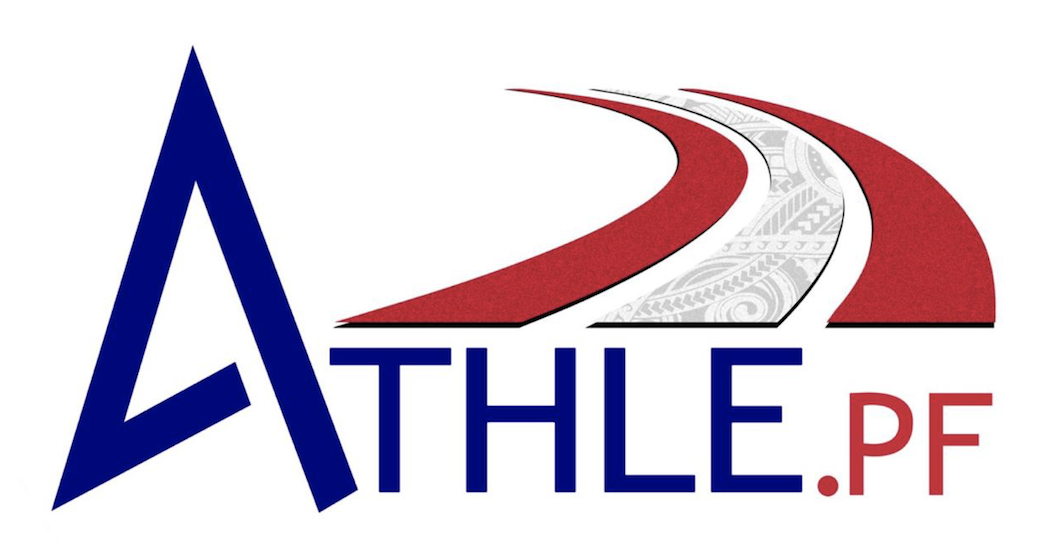 ATHLÉ FORME SANTÉ BULLETIN D'INSCRIPTION SAISON 2021/2022Renseignements médicaux utiles à porter à la connaissance du coach :(ex: asthme, problèmes articulaires, diabète etc.) .......................................................................................................…………….…………….…………….……...…….…………….…………………………..........................................................................................................CLUB ET TYPE DE LICENCE :		RUNNING 	SANTÉ LOISIR      			COMPÉTITIONDATE DU CERTIFICAT MÉDICAL : ..............................................................................................................................Pour les licences compétition et running, le soussigné certifie avoir produit un certificat médical de non contre-indication de l'athlétisme en compétition datant de moins de 6 mois.Pour les licences santé loisir, le soussigné certifie avoir produit un certificat médical de non contre-indication à la pratique de l'athlétisme ou à la ou les pratiques concernées datant de moins de 6 mois (marche nordique, athlé-form’, etc).Pour les questionnaires médicaux, le soussigné certifie avoir rempli le questionnaire et déclare apte à la pratique des activités physiques et sportives dans le cadre fédéral ou lors des évènements sportifs.Veuillez cocher la case correspondante à votre choix.Activité(s) et créneau(x) choisi(s) :UTILISATION DES DONNÉES PERSONNELLES ET DROIT À L’IMAGE :J’autorise l’utilisation des données personnelles fournies dans le présent formulaire afin de permettre ou de faciliter la communication dans le cadre exclusif des activités de la FAPF.J’autorise la FAPF à utiliser les photos prises dans le cadre de ses activités pour les usages suivants : support vidéo ou photo à destination de l’association ou des réseaux sociaux.Je reconnais avoir lu et accepté le règlement intérieur des activités athlé forme santé.Signature précédée de la mention lu et approuvé :			Date :Cadre réservé à l’encadrant : Nom :Prénom :Date de naissance :Sexe :Adresse :Adresse :Ville :Vini :Email :Personne à prévenir (nom et vini) :FORMULES (LICENCE OBLIGATOIRE)TOUTES LES SÉANCESTOUTES LES SÉANCESMARCHE NORDIQUE / ATHLÉ FORME35 000 F35 000 FZUMBA/STRONG30 000 F30 000 FATHLÉ FIT30 000 F30 000 F1 SÉANCE FIXE À L’ANNÉE24 000 F24 000 FTOUTES LES ACTIVITÉS50 000 F50 000 FSÉANCES LIBRESSÉANCES LIBRESSÉANCES LIBRESÀ la séanceÀ la séance1 200 FCarnet de 10 séancesCarnet de 10 séances10 000 FENFANTS LICENCIÉS :TOUS LES SAMEDIS10 000 FIMPORTANT : Pour chaque dossier incomplet, celui-ci ne sera pas accepté. Contact : Tumatai DAUPHIN  89 25 10 90afs@fapf.pf Fédération d’Athlétisme de Polynésie Française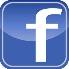 Règlement licence (montant/ chèque/espèce) :Règlement cotisation (montant/ chèque/espèce) : 